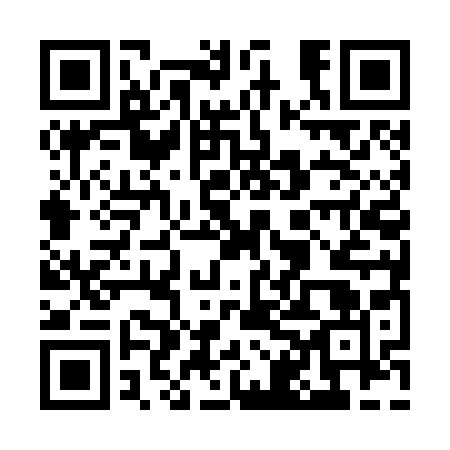 Ramadan times for Crackers Neck, Virginia, USAMon 11 Mar 2024 - Wed 10 Apr 2024High Latitude Method: Angle Based RulePrayer Calculation Method: Islamic Society of North AmericaAsar Calculation Method: ShafiPrayer times provided by https://www.salahtimes.comDateDayFajrSuhurSunriseDhuhrAsrIftarMaghribIsha11Mon6:366:367:471:415:017:357:358:4612Tue6:346:347:451:405:027:367:368:4713Wed6:336:337:441:405:027:377:378:4814Thu6:316:317:421:405:037:387:388:4915Fri6:306:307:411:405:037:397:398:5016Sat6:286:287:391:395:047:407:408:5117Sun6:276:277:381:395:047:417:418:5218Mon6:256:257:371:395:047:417:418:5319Tue6:246:247:351:385:057:427:428:5420Wed6:226:227:341:385:057:437:438:5521Thu6:216:217:321:385:067:447:448:5622Fri6:196:197:311:375:067:457:458:5623Sat6:186:187:291:375:067:467:468:5724Sun6:166:167:281:375:077:477:478:5825Mon6:146:147:261:375:077:487:488:5926Tue6:136:137:251:365:077:487:489:0027Wed6:116:117:231:365:087:497:499:0128Thu6:106:107:221:365:087:507:509:0229Fri6:086:087:201:355:087:517:519:0330Sat6:076:077:191:355:087:527:529:0431Sun6:056:057:171:355:097:537:539:051Mon6:036:037:161:345:097:547:549:062Tue6:026:027:141:345:097:557:559:073Wed6:006:007:131:345:097:557:559:084Thu5:595:597:111:345:107:567:569:095Fri5:575:577:101:335:107:577:579:106Sat5:555:557:091:335:107:587:589:127Sun5:545:547:071:335:107:597:599:138Mon5:525:527:061:325:118:008:009:149Tue5:515:517:041:325:118:018:019:1510Wed5:495:497:031:325:118:028:029:16